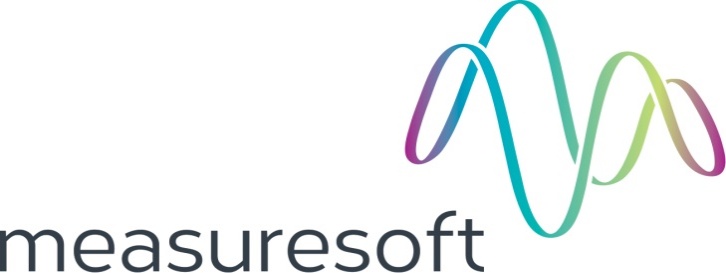  Table of Contents1	Configuration	42	Advanced Device Configuration	52.1	AutoEnable Device	52.2	Scan Rate	52.3	Save Outputs	52.3.1	By Tag	52.4	Device Specific Button	62.4.1	Model	62.4.2	Excitation Frequency	62.4.3	GPIB	62.4.3.1	Board	62.4.3.2	Address	62.4.4	RS-232	62.4.4.1	Port	72.4.4.2	Speed	72.4.4.3	Parity	72.4.5	Command	72.4.6	Curves	72.4.7	Curve No	83	Analog Input Channel Configuration	93.1	Enable Channel	93.2	Tag	93.3	Description	93.4	Engineering Units	93.4.1	Minimum	103.4.2	Maximum	103.4.3	Descriptor	103.5	Device Specific Button	103.5.1	Input number	103.5.2	Reading	103.5.3	Configure	113.5.4	Sensor Type	113.5.5	Coefficient	113.5.6	Sensor Units/Excitation Mode	113.5.7	Input Excitation	113.5.8	Range	113.5.9	Dwell Time	113.5.10	Pause Time	123.5.11	Compensation	123.5.12	Curve No	123.5.13	Filter	123.5.13.1	Points	123.5.13.1	Settle Time	123.5.13.2	Window	124	Digital Input Channel Configuration	134.1	Enable Channel	134.2	Tag	134.3	Description	134.4	Low State Description	134.5	High State Description	144.6	Event Checking	144.7	Alarm Checking	144.7.1	Alarm State	144.7.2	Alarm Priority	144.7.3	Common Alarm	144.7.4	Alarm Delay	144.7.5	Alarm Message	144.8	Device Specific Button	144.8.1	Input number	155	Analog Output Channel Configuration	165.1	Direct Analog Outputs	165.1.1	Output number	165.1.2	Bipolar	165.1.3	PID Controlled	165.1.4	-100% and 100% Output Values	165.2	Control Loop Parameters	175.2.1	Loop number	175.2.2	Loop parameters	186	Digital Output Channel Configuration	206.1	Device Specific Button	206.1.1	Type	206.1.2	Output	206.1.3	Alarm	206.1.4	Alarm Channel	21ConfigurationThe first time the system is configured it is necessary to enable and configure all devices you require.  To configure a particular device select the Devices option from the main menu followed by the Lakeshore device.  This will launch an application to configure the device.From the list provided select a channel and double-click. Alternatively you can select a channel and then click on the Configure Channel button. 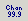 This will launch a channel configuration dialog which enables you to configure individual channels.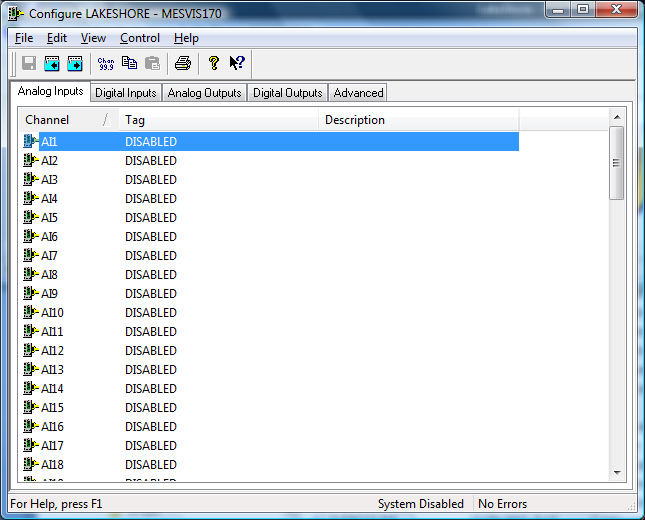 Advanced Device Configuration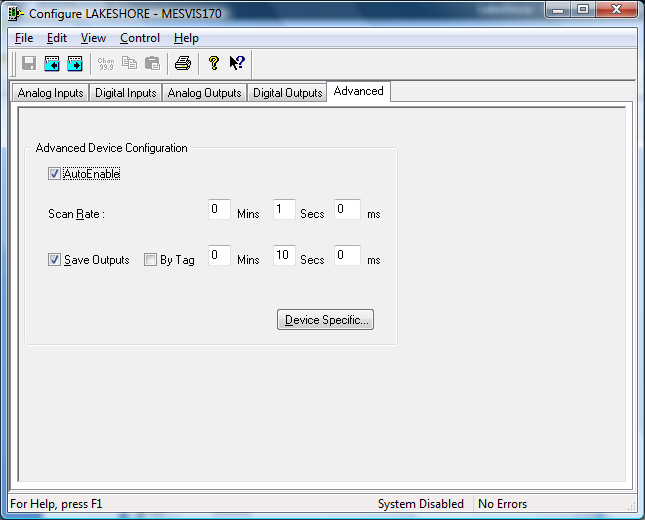 AutoEnable DeviceTo ensure that the device is enabled on the system check the Enable Device box.Scan RateTo set the rate at which the device will scan, edit the text boxes associated with the Scan Rate field.Save OutputsTo enable this utility check the Save Outputs flag. All values in output channels are saved to disk when the system is disabled. The next time the system is restarted the values which were previously in output channels will be restored to the appropriate channel number.By TagChannel values can be saved and restored to channels using the channel tag instead of the channel number. In this way, channels can be rearranged within the modules and as long as the channel tags remain the same, the correct channel values will be restored to the appropriate channel number.Device Specific ButtonWhen the Device Specific Button is pressed the following dialog appears to allow specific communication settings to be configured for the device.ModelThe model can be set to one of the following218 – Temperature Monitor340 – Temperature Controller350 – Temperature Controller370 – AC Resistance BridgeExcitation FrequencyThis field is only displayed for the 370 Model. Specifies the instruments excitation frequency. 9.8 Hz, 13.7 Hz and 16.2 HzGPIBThe GPIB communication settings are use to establish a GPIB link to the device.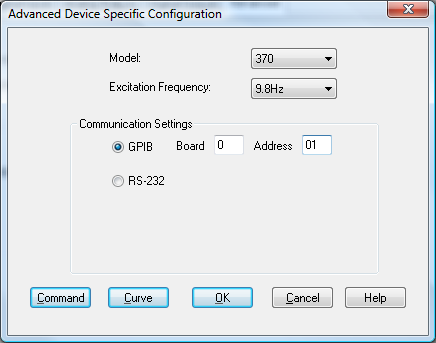 The GPIB Gateway Communication SettingsBoardEnter the board number of the controller to which the instrument is attached.AddressEnter the address of the controller to which the instrument is attached.RS-232The RS-232 Serial Port Communication Settings are used to establish a serial communication link to the device.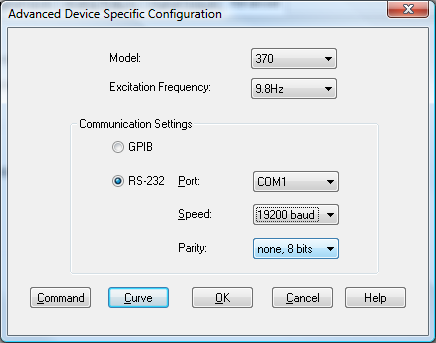 PortDisplays communications ports available on your computerSpeedLists the baud rates that are supported by the hardware on your PC.  Choose the highest speed that is supported by the hardware.  If you encounter problems, you may have to adjust this to a slower speed at a later time.ParityDisplays the various choices that can be implemented for parity checking.EthernetThe Ethernet Communication Settings are used to establish a Ethernet communication link to the device.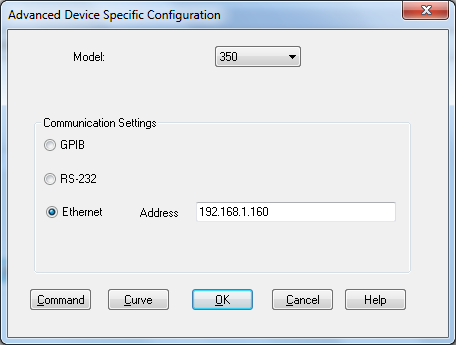 AddressDisplays the IP address or node name of the Lakeshore deviceCommandThe command button is used to launch the send command dialog to communicate with the device.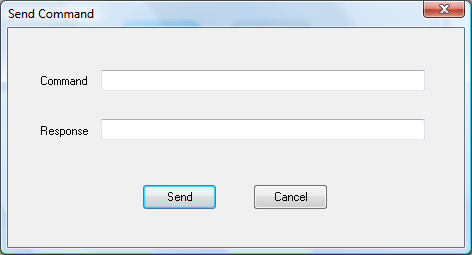 The command *IDN? is useful for testing model type and version number.CurvesCurves can be manually loaded into the device using the Load Curve dialog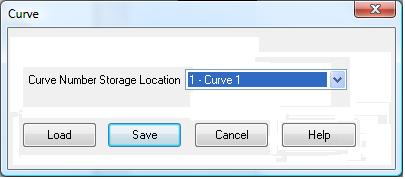 Curve NoCurve Number Storage Location specifies the user curve to load. For the 218, valid user curve numbers are 21 to 28..For the 340, valid user curve numbers are 21 to 60.For the 350, valid user curve numbers are 21  to 59.For the 370, valid user curve numbers are 1  to 20.When the user selects the Load button, a file selection dialog is presented to select a file in 340 format. The file is parsed and the curve is stored on the Lakeshore device.When the user selects the Save button, a file selection dialog is presented to select a file in 340 format. The curve is extracted from the Lakeshore device.Analog Input Channel ConfigurationAutoscanning is used to scan analog inputs.When the user selects an analog input to be configured the following is displayed.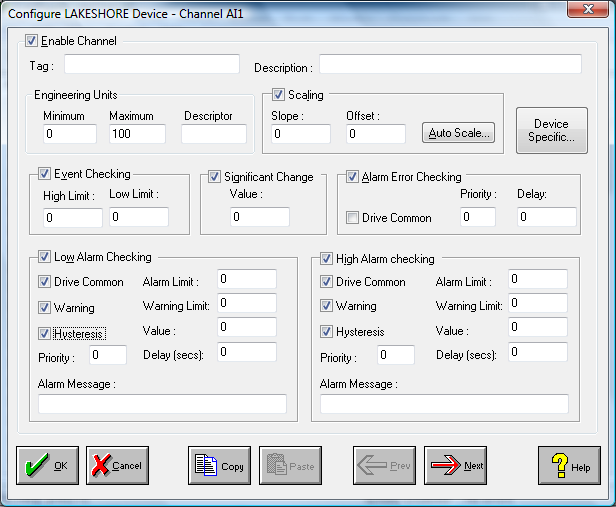 Enable ChannelThe Enable Channel check box must be checked to enable and allow a channel to be configured and ultimately included with all other configured channels in the overall system.TagThe Tag field is a 12 character alphanumeric field that can contain channel information or wiring schedule references.DescriptionThe Description field is a 32 character alphanumeric field in which a description of the channel can be detailed. Engineering UnitsSpecifies engineering details for this channel.MinimumMinimum engineering value for all Analog channels in addition to the unit field. The default is 0.MaximumMaximum engineering value for all Analog channels in addition to the unit field. The default is 100.DescriptorDescribe the units of the measurement.Device Specific Button	When the Device Specific Button is pressed the following dialog appears to allow specific device configuration of the particular channel.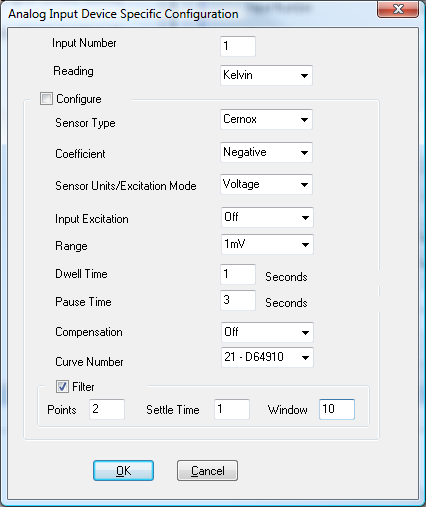 Input numberInput number on the device.  For 218 this can be 1 to 8 and for 340 and 370 models this can be 1 to 16. For the 350 it can be A – D (D1 – D5 for 3062 option)ReadingThe type of reading to be performed on the channel For the 218 and the 340, the reading can be Kelvin, Celsius or Sensor Units. For the 370 the reading can be Kelvin, Excitation Power or Resistance.ConfigureThe configure option is used to flag if the configuration options are applied to the channel. This is to permit different reading types to be taken from the one input into several channels and only have to provide one set of configuration options on one of the channels.Sensor TypeThis option is only available on the 218 and the 340 and specifies the input sensor type.For the 218 model valid sensor types are 2.5V Diode, 7.5V Diode, 250Ω Platinum, 500Ω Platinum, 5kΩ Platinum and Cernox.For the 340 model valid sensor types are Special, Silicon Diode, GaAlAs Diode,Platinum 100 (250Ω), Platinum 100 (500Ω), Platinum 1000, Rhodium Iron, Carbon-Glass, Cernox, RuOx, Germanium, Capacitor and Thermocouple.For the 350 model valid sensor types are Diode(3062 option only), PTC RTD, NTC RTD, Thermocouple and CapacitanceCoefficientThis option is only available on the special sensor types on the 340and sensors on the 370. For the 340 this specifies the input coefficient and for the 370 the temperature coefficient if no curve is present.  Coefficient  can be positive or negative.Sensor Units/Excitation ModeThis option is only available on the special sensor types on the 340 and sensors on the 370.  For the 340 this option specified the sensor type and on the 370 it specifies the excitation mode. Specified as Volatge or CurrentInput ExcitationThis option is only available on the special sensor types on the 340 and on the 370 and on NTC RTD sensors on the 350. For special sensor types on the 340, valid selections are Off, 30 nA, 100 nA, 300 nA, 1 μA, 3 μA, 10 μA, 30 μA, 100 μA, 300 μA, 1 mA, 10 mV and 1 mV.For NTC RTD sensors on the 350, valid selections are 1mV and 10mV.For voltage sensors on the 370, valid selections are Off, 2.00 μV, 6.32 μV, 20.0 μV, 63.2 μV, 200 μV, 632 μV, 2.00 mV, 6.32 mV, 20.0 mV, 63.2 mV, 200 mV and 632 mV.For current sensors on the 370 valid selections areOff, 1.00 pA,3.16 pA,10.0 pA,31.6 pA,100 pA, 316 pA, 1.00 nA, 3.16 nA, 10.0 nA, 31.6 nA, 100 nA, 316 nA, 1.00 μA, 3.16 μA, 10.0 μA, 31.6 μA, 100 μA, 316 μA, 1.00 mA, 3.16 mA, 10.0 mA and 31.6 mA.RangeThis option is only available on the special sensor types on the 340 and on the 370.  For the 340 this specifies the input range in volts, for the 350 it specifies the range in voltage, ohms or Farad and for the 370 this specifies the resistance range in ohms.For special sensor types on the 340, valid selections are1 mV, 2.5 mV, 5 mV, 10 mV, 25 mV, 50 mV, 100 mV, 250 mV, 500 mV, 1 V, 2.5 V, 5 V and 7.5 V.1 mV;2.5 mV;5 mV;10 mV;25 mV;50 mV;100 mV;250 mV;500 mV;1 V;2.5 V;5 V;7.5 VFor sensors on the 370, valid selections are Autorange,2.00 mΩ,6.32 mΩ,20.0 mΩ,63.2 mΩ,200 mΩ,632 mΩ,2.00 Ω,6.32 Ω,20.0 Ω,63.2 Ω,200 Ω,632 Ω,2.00 kΩ,6.32 kΩ,20.0 kΩ,63.2 kΩ,200 kΩ, 632 kΩ, 2.00 MΩ, 6.32 MΩ, 20.0 MΩ and 63.2 MΩ.Dwell TimeThis option is only available on sensors on the 370 and specifies a value for the autoscanning dwell time: 1–200 seconds.Pause TimeThis option is only available on sensors on the 370 and specifies a value for the change pause time: 3–200 seconds.CompensationThis option is only available on the special and NTC resistor sensor types on the 340.Specifies whether to use compensation for this input. Valid entries areOff, On andPause. Curve NoSpecifies the curve an input uses for temperature conversion.For the 218, valid entries are:  0 = none, 1-5 = Standard DiodeCurves, 6-9 = Standard Platinum Curves, 21-28 = User curves.For the 340, valid entries are: 0 = none, 1 -20 = standard curves, 21 - 60 = user curves.For the 350, valid entries are: 0 = none, 1 -20 = standard curves, 21 - 59 = user curves.For the 370, valid entries are: 0 = none, 1–20 = user curves.FilterAllows a filter function to be applied to an input.PointsThis option is only available on the 218, 340 and 350. Specifies how many data points the filtering function uses (2-64).Settle TimeThis option is only available on the 370 and valid entry is 1-200 seconds.WindowSpecifies what percent of full scale reading limits the filtering function (1-10). Reading changes greater than this percentage reset the filter.Digital Input Channel ConfigurationDigital Inputs are only supported on the 340 Model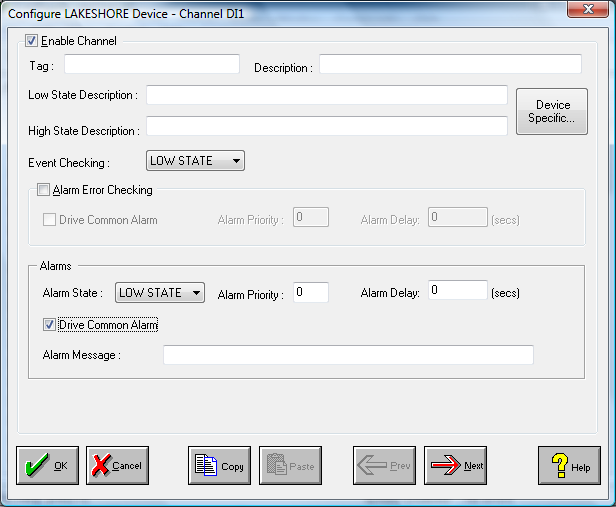 Enable ChannelThe Enable Channel check box must be checked to enable, and allow this channel to be configured and ultimately included with all other configured channels in the overall system.TagThe Tag field is an 12 character alphanumeric field that can contain channel information or wiring schedule references.DescriptionThe Description field is a 32 character alphanumeric field in which a description of the channel can be detailed.  DescriptionA 32 character field in which to enter a description of the low state  of the channel.  DescriptionA 32 character field in which to enter a description of the high state  of the channel. Event CheckingEvent checking is used, if required to trigger a logger to record information on an event.  If this facility is required click on the drop down list box and select  OFF,  , or  as appropriate. Events are detected on inputs using data acquired at 1Khz. Events are detected on outputs using the configured scan rate.Alarm CheckingAlarm checking is available on all channels throughout the system. To configure alarm checking on this channel click on the drop down box and select  OFF,  , or  as appropriate. If the channel's output state  changes to an  an alarm will be triggered on the channel. When monitoring channels, if the alarm is triggered, the fact will be annotated alongside the other channel information in the Channel Monitor . Alarms and warnings are detected at the configured scan rate.Alarm PriorityEnter the priority of the alarm triggered by this channel. Alarm priority ranges are from 0 to 255.Common AlarmChannels can be configured to trigger a Common Alarm.  A common alarm is a single digital output which will switch on when any channel with the Drive Common Alarm enabled goes into an alarm state.Alarm DelayEnter the time, in seconds, between the channel value entering the alarm state and the system flagging an alarm.Alarm MessageAn  Alarm Message can be defined to be displayed on the Status line of the Main Window when a channel goes into an alarm state.Device Specific Button	When the Device Specific Button is pressed the following dialog appears to allow specific device configuration of the particular channel. 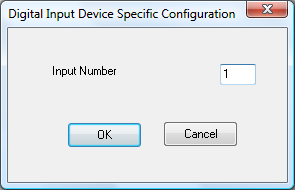 Input numberInput number on the device.  This can be 1 to 8Analog Output Channel ConfigurationCurrent Analog Outputs values are read from the device when the scanning starts. If the output changes on the device e.g. from the front panel the new value is read into channels. If the output changes via system channels e.g. from the calculator or a monitor the output is written to the device.See Analog Input for an explanation of the standard channel configuration. The device specific configuration provides for linking a channel to either a direct analog output or a Contol Loop Parameter.Direct Analog Outputs	When the Device Specific Button is pressed the following dialog appears to allow specific device configuration of analog outputs. Direct analog outputs are supported on all model types.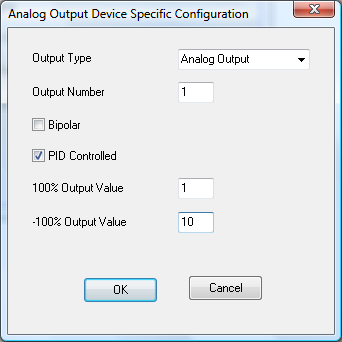 Output typeAnalog Output for direct analog outputs on all devices. Heater Output on the Output numberInput number on the device. On the 218 this is 1-2BipolarIf the output is bipolar. On allows a range of -10V to +10V and off allows a range of 0-10V on the 218.PID ControlledIf the output is controlled by a PID loop. This option only applies on the 340 and 370.-100% and 100% Output ValuesOutput range of the output if it is controlled by a PID loop.Control Loop Parameters	When the Device Specific Button is pressed the following dialog appears to allow specific device configuration of PID Control Loop Paramaeters. PID Control Loop parameters are set up as analog outputs so that they can be controlled as channel values. PID Control loops are only supported on the 340 and 370 model types.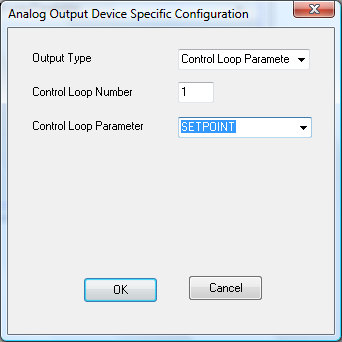 Loop numberControl Loop Number.On the 340 loop number is 1 or 2.On the 370 loop number is always 1.Loop parametersParameters and their channel values are as follows. Where a channel is set to an invalid value, the set value will be overwritten with current value of the parameter on the Lakeshore device.Digital Output Channel ConfigurationCurrent Digital Outputs values are read from the device when the scanning starts. If the output changes on the device e.g. from the front panel the new value is read into channels. If the output changes via system channels e.g. from the calculator or a monitor the output is written to the device.See Digital Input for an explanation of the standard channel configuration. The device specific configuration provides for linking a channel to either a direct analog output or a Contol Loop Parameter.Device Specific Button	When the Device Specific Button is pressed the following dialog appears to allow specific device configuration of the particular channel. 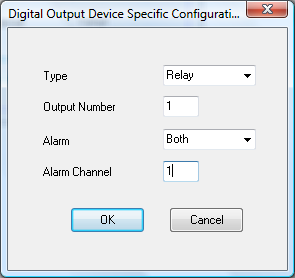 TypeFor 218 type is always set to relay. For 340 and 370, type can be set to relay or digital output.OutputThis specified digital output or relay number. For relays on the 218 this is 1 to	 8. For relays on the 340 and 370, this is 1 (low) or 2 (high). For digital outputs on the 340 and 370 valid values are 1 to 5. AlarmThis specifies if relays are controlled by alarms on a specific channel.For the 218 and 370 this can be set to None, Low , High or Both.For the 340 this can be set to None or Both.Alarm ChannelOn the 218, this specifies the input channel (1-8) if the output is controlled by alarms on an input channel.On the 370, this specifies the input channel (1-16) if the output is controlled by alarms on an input channel.PARAMETERModel 340Model 350Model 370Control Filter EnableSpecifies controlling on unfiltered or filtered readings: 0 = unfiltered, 1 = filteredN/ASpecifies controlling on unfiltered or filtered readings: 0 = unfiltered, 1 = filteredSetpoint LimitValue at which turns offOutputN/AN/APositive SlopeMaximum positive change in outputN/AN/ANegative SlopeMaximum negative change in output.N/AN/AMax CurrentValue in AmpsRequires firmware version 01.03.08 and later.Value in AmpsN/ASetpoint DelayN/AN/ADelay in seconds for setpoint change.1-255Heater Output DisplaySpecifies heater output display in current or power1 – Current2- PowerSpecifies heater output display in current or power1 – Current2- PowerSpecifies heater output display in current or power1 – Current2- PowerHeaters LimitN/AN/A1-8Heater ResistanceHeater load resistance1-1000Heater load in ohms1 - 25Ohms2 – 50OhmsHeater load in ohms1-100000Heater Range0-50 turns off heater1-20 = Off, 1 = Range1, 2 = Range 2, 3 = Range 3, 4 = Range 4,5 = Range 53-40 = Off, 1 = On0-80 = Off, 1 = 31.6 μA, 2 = 100 μA, 3 = 316 μA, 4 = 1.00 mA,5 = 3.16 mA, 6 = 10.0 mA, 7 = 31.6 mA, 8 = 100 mAMode1 - Manual PID2- Zone,3- Open Loop 4- Autotune PID 5- Autotune PI6 - Autotune P0 - Off1 - Close Loop PID, 2- Zone Tuning, 3- Open Loop, 4- Monitor Out5- Warmup Supply1 - Close Loop PID, 2- Zone Tuning, 3- Open Loop, 4- OffControl Input1 – A2 – B3 – C14 - D10 – None1 – A2 – B3 – C4 – D5 – D26 – D37 – D48 - D51-16Setpoint Units1 - Kelvin2 - Celsius3 – Sensor UnitsN/A1 – Kelvin2 – OhmsEnable0 - Off1 – OnN/AN/APower up enable0 – Off1 – OnN/AN/AProportional (gain)ValueValue .1 to 1000Value .001 to 1000Integral (reset)Value in secondsValue in seconds 0.1 to 1000Value in seconds 0 to 10000Derivative (rate)Value in secondsValue in seconds 0 to 200Value in seconds 0 to 2500Ramp Enable0 - Off1 – On0 – Off1 - On0 – Off1 - OnPARAMETERModel 340Model 350Model 370Ramp RateValue in Kelvin per minute from 0.001 to 100.The rate is always positive. but will respond to ramps up or down..Value in Kelvin per minute from 0.1 to 100.The rate is always positive. but will respond to ramps up or down.Value in Kelvin per minute from 0.001 to 100.The rate is always positive. but will respond to ramps up or down.SetpointValue in units selectedValue in preferred units of control loop sensorValueManual OutputValue in %Value in %ValueAutoTuneN/A0 – P1 – P and I2 – P, I and DN/A